	MINUTES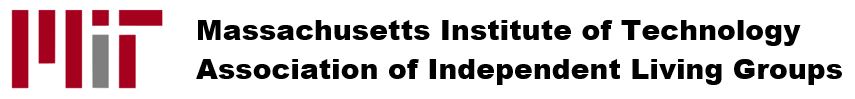 Thursday, March 7, 2019 | W59 | Meeting called to order at 6:30pm by In AttendanceBoard: Pam Gannon (AP), Akil Middleton (ZP), Eric Cigan (LCA), Alice Leung (ET), Cody Chamberlin (PKS),Administration, Staff, Vendors:  Brad Badgley (FSILG Office), Scott Klemm (FCI)Other Alumni/ae: Bob Ferrara, Tom Holtey, Patrick McCabe, John Covert, Steve Baker, Larry Stabile, Tom Stohlman, Herman MarshallReview of Minutes Minutes of the 01/31/19 AILG Board meeting were reviewed and approved as corrected.Treasurer’s Update and Financial Report Eric Cigan, Treasurer provided an update. There are some accounts receivable that are still being processed from FCI. The Accreditation spending this semester is a bit different than originally budgeted because we have been engaged in re-envisioning meetings rather than the typical accreditation visits. Working on a new budget for the coming year.FSILG Office and Student Council UpdatesBrad Badgley reported that the IFC and Panhel leadership, along with FSILG Office representatives, attended NGLA. Panhel won 3 major awards, recognizing their work and education efforts for risk reduction, health & wellness, diversity & inclusion. The DPE chapter also won an award recognizing their academic support program for members.Note that CPW is April 11-13, the same weekend as the Boston Marathon and Patriot’s Day weekend. There was discussion of whether FSILGs should encourage more students to host; the student councils and individual houses already have been actively soliciting hosts among members.The FSILG awards banquet will be Sunday, May 5, 3-5pm at Morse Hall. This is a change from the previous weeknight schedule, to make it easier for students to attend.Brad, Akil, and Pam are working on plans for the FSILG alum leadership retreat on May 18.Facilities Renewal Steering Committee Report Pam Gannon reported that the committee has good cost estimates for 4 sample houses, focusing on fire alarms, sprinkler systems and door hardware. They will review with MIT and IRDF, to explore possibilities for helping houses with resource development. It may make sense to work with groups of houses to tackle related efforts, rather than doing a few big system-wide projects. Larry reported that although the initial fire safety estimates looked in line with expectations, the scope of what is needed has grown. Some house really need a lot of work outside of fire and safety, and the deferred maintenance is potentially larger than their resources. Some organizations have not been able to keep up with needs, and are reaching a crisis situation where some sort of rescue is needed. Ideas for facilities management outsourcing may need to be accelerated.Brad reported that there are FSILG facilities emergencies cropping up where neither the undergrads nor alums are handling things (such as heat or hot water disruptions), and that some of these physical plant emergencies are falling onto the FSILG Office. Brad and FCI are working on a proposal for how to get started addressing the short term urgent issues at some houses, and also start getting a handle on heading off such emergencies through more consistent facilities management. Ideally, the ideas for how to deal with this will be coming from our community.Discussion that the house bill survey could help the community get a sense of whether we are undercharging in aggregate. However, we may also want to figure out if there is a possible causal link in specific cases. One concern is that houses also want the benefits of FSILG membership to be accessible to students who have limited finances. At the next plenary meeting, house corporations should be asked if they are willing to share rent data for greater transparency (as the sororities do).Review of other AILG GoalsAkil Middleton reviewed other progress toward AILG goals. Akil, Pam, and Brad have been working on the plan for the 1st annual Bob Ferrara alum leadership retreat; please send them any suggestions for what should be covered. Brad is arranging to have a student speak about their point of view, touching on some facilities management issues and the mutual expectations between students and alums. We may also issue a pre-survey to alum corporations to ask them about their annual calendars, to draw in participation & interest ahead of time. FSILG Office is sponsoring transportation to the retreat, to help encourage young alums w/o cars to attend. Other likely topics are volunteer recruiting and the changes to accreditation; we may also talk about any follow up with the education about Title IX and VPR from the February Plenary.John reports that the initial results from the accreditation survey are in, with a little more time for more responses. John will summarize and send out results. In general, there is good participation in the survey and a mixture of opinions expressed. Herman notes that if the AILG wants to implement a big change to the accreditation process this spring, the board needs to take over some responsibility because the committee itself isn’t able to roll out such a pilot. One changed the committee has discussed is that because the main customer for the accreditation results is the alum community, the process could focus on mainly peer-to-peer alum discussion, and only review alum corporation behavior rather than encompassing student behavior. Akil will schedule and chair a meeting to decide what to do next. Fraternities in the NewsThere has been a lawsuit filed against Yale and some Yale fraternities related to discrimination and not doing enough to address/prevent sexual assault and harassment. Harvard has asked that the lawsuit challenging their actions to discourage student participation in single gender clubs be dismissed. The National Interfraternity Council, acting on insurance and risk concerns, has adopted a policy that will take effect in September prohibiting hard liquor from being kept inside fraternity houses. MIT groups already don’t have hard liquor at parties, but MIT groups may not have a rule already to not have any in the house, so alum leaders should be aware of the NIC policy.AnnouncementsFSILG awards banquet – Sunday, May 5, 3-5pm, Morse Hall (Walker)AILG Annual Meeting - 5/29/2019. AILG Plenary – April 10 (Wed), 7:30am, Hulsizer Room (New Ashdown)AILG Board meeting – April 4, W59, 6:30pmAdjournmentThe open meeting adjourned at 7:55pm and the board held an executive session. Respectfully Submitted,Alice Leung, AILG Board AbbreviationsAILG  	Association of Independent Living GroupsBSF	Building Safety FacilitatorCPW	Campus Preview WeekendDSL  	Division of Student LifeFCI  	FSILG Cooperative, Inc.FSILGs  	Fraternities, Sororities and Independent Living Groups                                                                                          IFC  	Interfraternity Council  ILGs 	Independent Living GroupsIRDF  	Independent Residence Development FundLGC  	Living Group CouncilMITAA	MIT Alumni AssociationPanhel 	Panhellenic AssociationSLI	Safety, Licensing, and Inspections